Приложение к приказу №          от Положение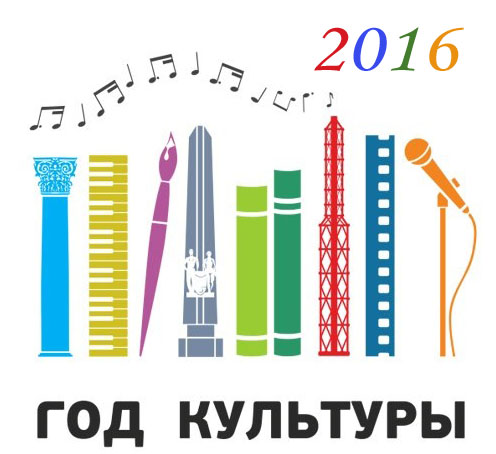 о проведение муниципального театрального фестиваляинсценирования произведений русских и зарубежных писателейна иностранном языкеЦЕЛИ И ЗАДАЧИ ФЕСТИВАЛЯФестиваль проводится в целях поддержки и развития творческого потенциала талантливых детей, повышения исполнительского мастерства, создания новых форм общения для школьных коллективов и организации досуга учащихся общеобразовательных учреждений.Основная цель фестиваля - развитие способностей детей к общению на иностранном языке, путем создания условий для самовыражения творческих   способностей учащихся и педагогов.Основными задачами фестиваля являются: - формирование у учащихся положительного отношения к выполняемой      деятельности и интереса к изучаемому языку, к культуре народа, формирование читательского интереса, приобретение элементарных страноведческих знаний; - воспитание нравственных качеств учащихся: терпимости и уважения друг к другу , к своей и иной культуре, чувства коллективизма, умения работать в команде;        - развитие у учащихся  познавательных способностей, эмоциональной сферы, развитие творческого потенциала личности, умения выступать перед публикой.Фестиваль проводится в трех возрастных группах:Младшая возрастная группа (2-4 классы)Средняя возрастная группа (5-9 классы)Старшая возрастная группа (9-11 классы)ПОРЯДОК ПРОВЕДЕНИЯ ФЕСТИВАЛЯФестиваль инсценирования произведений русских и зарубежных писателей проводится 27 апреля 2016 года в МБОУ «Средняя школа №7» в 11.00.Участники фестиваля представляют творческую работу: отрывок из спектакля, театрализованного представления, законченный по смыслу (продолжительность не более 10 минут)Для участия в фестивале до 24 апреля 2016 года школьные коллективы представляют в МКУ "ЦОД Щекинского района" заявку на участие фестивале (на электронный адрес  mmschekino@mail.ru)Оценка творческих работ проводится профессиональным жюри по критериям:- Общий уровень владения  языком (знание текста, соответствие репертуара индивидуальности и возрасту исполнителя; выразительность и четкость речи (соблюдение норм произношения звуков  и правильной интонации, логические ударения, интонирование, темп, тембр,  эмоционально-экспрессивная окрашенность выступления)  - 10 баллов. ;                                                                                                                          - соответствие репертуара возрасту исполнителей – 5 баллов;- уровень актерских работ - 5 баллов;- гармоничное сочетание идеи,  стиля произведения и исполнения со средствами оформления (декорации, свет, музыка, костюмы) - 10 баллов;                                                                                                               - общая культура показа – 5 баллов.Максимальное количество баллов – 35.Победители  и призеры фестиваля определяются по наибольшей сумме набранных баллов в каждой категории.НАГРАЖДЕНИЕ ПОБЕДИТЕЛЕЙ ФЕСТИВАЛЯОснованием для награждения победителей и призеров фестиваля служит заключение жюри, оформленное итоговым протоколом. Победители фестиваля (первое место) и призеры (второе, третье места)   награждаются дипломами.  Коллективы, не занявшие призовые места, получают дипломы участников фестиваля.                                             Заявка      На участие в муниципальном театральном фестивале Название учреждения Возрастная категорияНазвание произведения